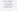 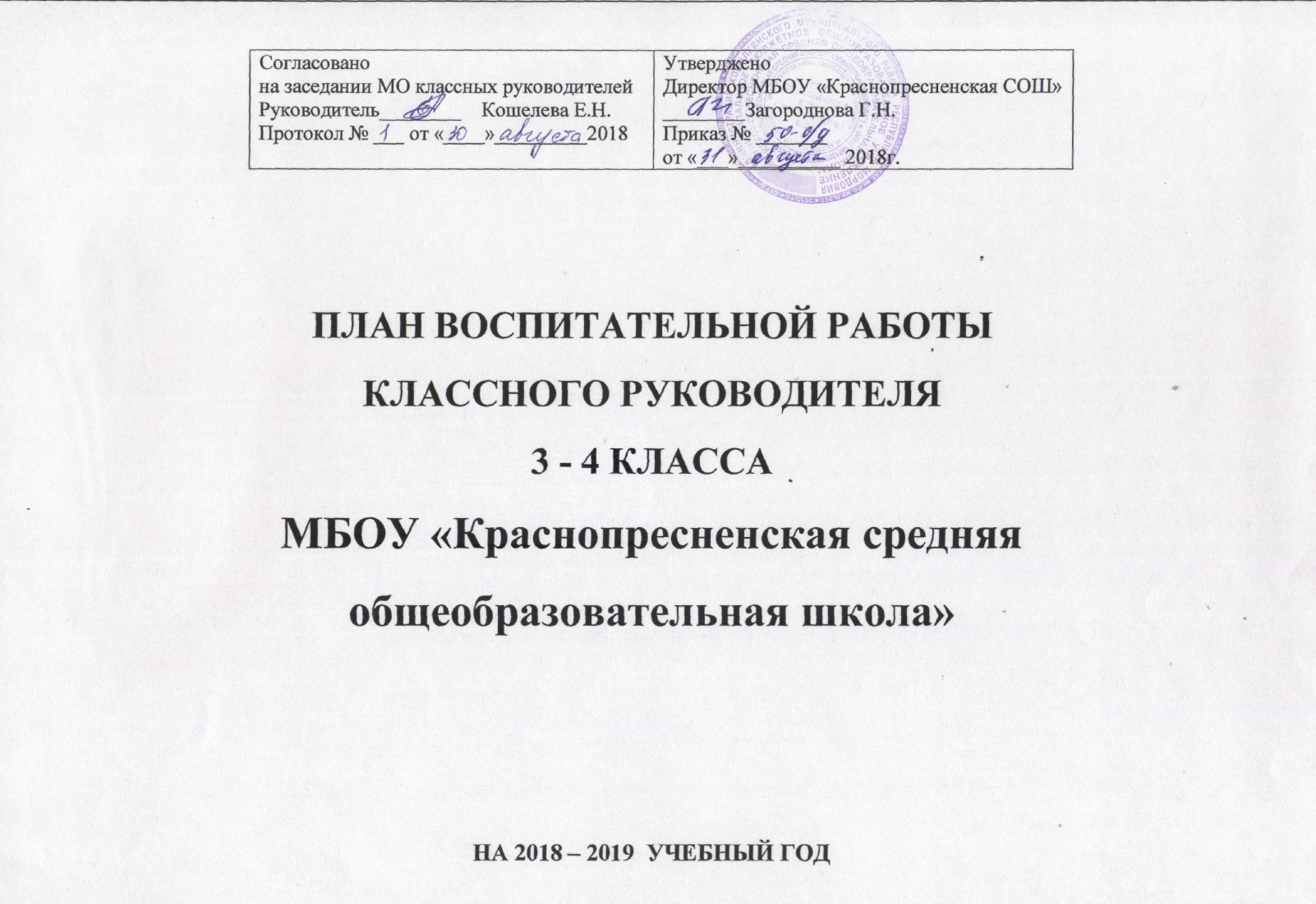                                                                       Анализ воспитательной работы за предыдущий 2017-2018 учебный годГлавной целью воспитательной деятельности классного коллектива является:Формирование у детей навыков самостоятельной деятельности, социальной ответственности, способности чувствовать, понимать себя и другого человека; формирование у учащихся положительного отношения и интереса к учению.Основные задачи воспитательной деятельности в 2 – 3классе:Создать условия для успешной адаптации детей к школьным условиям, снижению школьной тревожности.Формировать интерес к процессу и содержанию учебной деятельности. Создать условия для развития нравственных качеств личности.Формировать коммуникативные навыки, работать над созданием ученического коллектива.Создать условия для раскрытия творческого потенциала детей.Направления воспитательной работы, по которым я работала в 2017-2018учебном году: нравственное, художественно-эстетическое, гражданско-правовое, трудовое, патриотическое, экологическое, здоровый образ жизни, основы безопасности и жизнедеятельности.        По данным направлениям я проводила мероприятия:      Нравственное направление:День знаний  Всероссийский урок Мира.; Классный час « Я талантлив»; Кл. час «Доброта наших сердец»; «Заботливое отношение к родителям – признак высокой культуры человека» - классный час        Художественно-эстетическое направление: выставка творческих работ из природного и бросового материала; День сюрпризов к 8 Марта; Фабрика Деда Мороза.        Гражданско-правовое и патриотическое направления: Права и обязанности школьника; распределение поручений в классе; День конституции. Урок России; Уроки мужества и выставка рисунков; Конкурс чтецов.Трудовое и экологическое направления:Конкурс «Осенний листопад». Вн. мероприятие «Путешествие в осеннее царство»; урок-сказка по экологическому воспитанию «Скажи спасибо миру, в котором мы живем» ;экскурсия «Все профессии нужны, все профессии важны»Здоровый образ жизни и ОБЖ:Викторина по безопасности жизнедеятельности «Береги себя»; ПДД«Правила поведения на горках и возле них»; ПДД «Уроки Светофора».Духовное воспитание: Масленица.          Дети участвовали в подготовке и проведении праздника ко дню знаний  в классе.          Принимали участие во всероссийских  конкурсах  «Дино - олимпиада», «Юный предприниматель», «Наследие», «Флора и дизайн», «Природа и человек»,  где  занимали призовые места. Принимали активное участие во всех школьных мероприятиях.Цель работы с родительским коллективом: объединение усилий семей учащихся и коллектива школы по развитию личности ребенка, в создание единого воспитательно-образовательного пространства «семья – образовательное учреждение».Задачи:- вооружить родителей современными психолого-педагогическими знаниями о психическом, физическом, интеллектуальном развитии ребенка; учить анализировать типичные ошибки в семейном воспитании.- оказать помощь родителям в формировании нравственного образа жизни в семье; способствовать созданию комфортных условий  для ребенка в семье.- знакомить родителей с законодательными, нормативными и иными документами о семье, успехами и проблемами учащихся.В течение учебного года провела 4 родительских собрания: Родительское собрание №1Организационное собрание. «Поощрения и наказания, как методы воспитания».Родительское собрание №2«Агрессивные дети. Причины и последствия детской агрессии».Родительское собрание № 3 «Мой ребёнок становится трудный».Родительское собрание №4«Роль самооценки в формировании личности».Большинство родителей посещали родительские собрания. В подготовке и проведении праздников принимали активное участие не только дети,но и родители.   На следующий учебный год ставлю себе задачу: вовлечение детей в конкурсы.Характеристика классного коллектива, проблемы воспитания.В классе 11 человек: из них – 8 девочек, 3 мальчика, разного уровня способностей. В классе есть ученики, которые могут в дальнейшем  учиться на «4» и «5», а есть ученики, у которых средний уровень подготовки к школе.         Стоит большая задача по сплочению детского коллектива. Для этого запланировано проведение огоньков знакомства, коллективных посещений мероприятий, проведение совместных походов и прогулок выходного дня. В классе уже все дети имеют поручения. Если у ребёнка ослабеет интерес к поручению, то попробую помочь выбрать ему поручение по душе.  Дети доброжелательны, правильно реагируют на замечания и стараются исправиться.Трудных детей в классе нет. Все дети готовы к школе: у них есть школьная форма и школьные принадлежности. В классе 7 неполных семей и 4 семьи полные. Родители учеников регулярно посещают школу, родительские собрания, интересуются успехами детей. В классе работает родительский комитет.В 3 - 4 классах будет вестись работа  по воспитанию сознательного поведения в школе и во внеурочное время, отношения к учёбе,воспитание бережного отношения к природе, чувства сопричастности к судьбе Отечества, формирование и развитие познавательных интересовЦели и задачи:-Продолжить воспитательную работу по сплочению и развитию коллектива: воспитанию чувства товарищества, доброжелательного отношения друг к другу, воспитанию культуры человеческого общения.-Систематически проводить работу по формированию у воспитанников любви к России, ее традициям, нравам, обычаям, культурным ценностям.-  Воспитание трудолюбия, бережного отношения к труду других людей.-   Воспитание бережного отношения к природе.-   Воспитание в детях доброго отношения к родителям.-   Развитие внимания, мышления, памяти, речи учащихся.-   Развитие творческой активности учащихся.-Формирование гражданско-патриотического сознания, развитие чувства сопричастности судьбе Отечества, формирование нравственной позиции через участие в социально – значимых акциях и мероприятиях.-   Развитие самооценки ребенка.-Вовлечь как можно больше учащихся в спортивные секции и кружки художественно-эстетического направления;-Формирование и развитие познавательных интересов, потребностей в познании культурно-исторических ценностей, чувства гордости за свою школу, поселок, уважения к их истории, культуре-привлекать родителей к активному участию в жизни класса через организацию совместных праздников, походов и т.дОсновные направления деятельности:- развитие ученического самоуправления;- формирование навыков здорового образа жизни;- воспитание гражданственности, патриотизма, уважения к правам, свободам и обязанностям человека;Общие сведения об обучающихся и их родителях (законных представителях)Социальный паспорт класса:Ведомость учета успеваемости:1четверть2 четверть                                                                    3четверть                                                                                      4четверть                                   Охват организованным горячим питанием:                             План воспитательных мероприятий:Работа с родителями (законными представителями):Тематика родительских собраний на 2018 – 2019 учебный год:Родительское собрание №1«Как вызвать у ребенка интерес к чтению»Родительское собрание №2«Выполняем домашние задания»Родительское собрание № 3«Первые школьные отметки»Родительское собрание №4«Духовно-нравственное воспитание детей»Состав родительского комитета:План работы родительского комитетаИндивидуальные и групповые консультации для родителей:Индивидуальная работа с обучающимися группы «риска»Работа с учителями – предметниками:Работа классного руководителями с органами ученического самоуправления:Органы классного ученического самоуправления:           План работы с органами  ученического самоуправления:Учет текущей  воспитательной работы за сентябрь  месяц 2018 года  Учет текущей  воспитательной работы за октябрь  месяц 2018 года  Учет текущей  воспитательной работы за ноябрь  месяц 2018 года  Учет текущей  воспитательной работы за декабрь  месяц 2018 года  Учет текущей  воспитательной работы за январь  месяц 2019 года  Учет текущей  воспитательной работы за февраль  месяц 2019 года  Учет текущей  воспитательной работы за март  месяц 2019 года  Учет текущей  воспитательной работы за апрель  месяц 2019 года  Учет текущей  воспитательной работы за май  месяц 2019 года                                       Достижения классного коллектива: -воспитание социальной ответственности и компетентности; -воспитание нравственных чувств, убеждений этического сознания; -воспитание трудолюбия, сознательного и творческого отношения к образованию, труду и жизни,  подготовка к сознательному выбору профессии: -воспитание ценностного отношения к прекрасному, формирование основ эстетической  культурыэстетическое воспитание№ п/пФ.И.О учащихсяДата рождения учащихсяФ.И.О родителейДата рожденияродителейМесто работыАдрес проживания1.МещеряковДобрыня Викторович28.03.08г.Мещерякова Светлана Александровна26.01.1974г.Безработная п.Красная Пресня,ул.Тупик,д. 9Мещеряков Виктор Викторович04.03.1982г.Безработный п.Красная Пресня,ул.Тупик,д. 92.Севрюгин Павел Дмитриевич 12.07.08г.Почтова Олеся Валерьевна08.04.1990г.Безработная п.Красная Пресня,ул. Победыд.7,кв.83.Тягушева Дарья Павловна 28.12.07г.Денислямова Екатерина Ринатовна24.12.1987г.Безработнаяп.ЗелёнаяРоща,ул.Центральная,д.3,кв.144.Могилко София Артемовна28.10.08г.Могилко Виктория Викторовна28.01.1986г.СХПК « Созидание»п.Первомайский ,ул.Центральная,д. 1    кв.85.Сигаева Ксения Юрьевна13.03.08г.Русликова Ольга Борисовна29.04.1970г.Сеть «Вкус Вилл», кассирп.Первомайский ,ул.Запрудная ,д.446.Авдеева Анастасия Евгеньевна29.03.10г.Авдеева Татьяна Алексеевна08. 07.1994г.Сеть «Красное Белое», администраторп.Красная Пресня, ул. Железнодорож-ная,д.1кв.27.Аксянова Милена Маратовна02.01.10г.Денислямова Екатерина Ринатовна24.12.1987г.Безработнаяп.ЗелёнаяРоща,ул.Центральная,д.3,кв.148.Ермакова Софья Викторовна30.01.09г.Ермакова Наталья Петровна09.11.1974г.ФГУП « Почта России»п.ЗелёнаяРоща,ул.Центральная,д.2 кв.6Ермаков Виктор Николаевич28.06.59г.Общество с ограниченной ответственностью «Профтеплосервис»п.ЗелёнаяРоща,ул.Центральная,д.2 кв.69.Богомолова Олеся Васильевна22.12.08г.Богомолова Гульнара Петровна23.07.1986г.Безработнаяп.ЗелёнаяРоща,ул.Центральная,д.1 кв.1210.Моисеева Дарья Алексеевна14.05.10г.Булычева Лилия Вячеславовна08.09.1986г.Зав. Первомайский « Дом Досуга»п.Первомайский ,ул.Запрудная ,д.3811.Савочкин Ярослав Викторович16.07.09г.Савочкина Наталья Викторовна22.08.1989г.ООО «МЕТРО КЭШ ЭНД КЕРРИ»п.Красная Пресня,ул.Октябрьскаяд.17№п/пФИО обучающегосяДата рожденияДомашний адресФИО родителей Место работыМногодетная семьяМалообеспеченная семьяНеполная семьяРебенок - инвалидРебенок , находящихся на опеке и попечительствеОбучающийся, состоящий на учете в ПДНОбучающийся, состоящий навнутришкольном  учетеДети педагогов1.МещеряковДобрыня Викторович28.03.08г.п.Красная Пресня,ул.Тупик,д. 9Мещерякова С.А.Мещеряков В.В.БезработнаяБезработныйМногодетнаянетПолнаянетнетнетнетнет2.Севрюгин Павел Дмитриевич12.07.08г.п.Красная Пресня,ул.Железнодорожная,  д.2,кв.2Почтова О.ВБезработнаянетдаНе полнаянетнетнетнетнет3.Тягушева Дарья Павловна28.12.07г.п.Зелёная Роща,ул.Центральная,д.3,кв.14ДенислямоваЕ.Р.БезработнаянетдаНеполнаянетнетнетнетнет4.Могилко София Артемовна28.10.08г.п.Первомайский ,ул.Центральная,д. 1 кв.8Могилко В.ВСХПК«Созидание»нетданеполнаянетнетнетнетнет5.Сигаева Ксения Юрьевна13.03.08г.п.Первомайский ,ул.Запрудная,д.44 Русликова Ольга Борисовнаг.Москва, Сеть «Вкус Вилл», кассир.нетданеполнаянетнетнетнетнет6.Авдеева Анастасия Евгеньевна29.03.10г.п.Красная Пресня,ул. Железнодорожнаяд.1 кв.2Авдеева Татьяна Алексеевнаг. Москва, Сеть «Красное Белое», администратор.нетданеполнаянетданетнетнет7.Аксянова Милена Маратовна02.01.10г.п.Зелёная Роща,ул.Центральная,д.3,кв.14Денислямова Екатерина РинатовнаБезработнаянетданеполнаянетнетнетнетнет8.Ермакова Софья Викторовна30.01.09г.п.Зелёная Роща,ул.Центральная,д. 2 кв.6Ермакова Н. П.Ермаков В.Н.ФГУП « Почта России»«Профтеплосервис»нетнетПолнаянетнетнетнетнет9.Богомолова Олеся Васильевна22.12.08г.п.Зелёная Роща,ул.Центральная,д.1 кв.12Богомолова Гульнара ПетровнаБезработнаянетдаПолнаянетнетнетнетнет10.Моисеева Дарья Алексеевна14.05.10г.п.Первомайский ,ул.Запрудная , д.38Булычева Лилия ВячеславовнаПервомайский«Дом Досуга»МногодетнаянетПолнаянетнетнетнетнет11.Савочкин Ярослав Викторович16.07.09г.п.Красная Пресня,ул.Октябрьскаяд.17Савочкина Наталья ВикторовнаООО «МЕТРО КЭШ ЭНД КЕРРИ»нетдаНеполнаянетданетнетнетВсего в классе% успевае-мости% качества образованияУспеваетУспеваетУспеваетНе успеваетНе успеваетНе успеваетВсего в классе% успевае-мости% качества образованияна 5на 4и 5с одной 3всегопо одному предметупо двум и более предметам11Всего в классе% успевае-мости% качества образованияУспеваетУспеваетУспеваетНе успеваетНе успеваетНе успеваетВсего в классе% успевае-мости% качества образованияна 5на 4и 5с одной 3всегопо одному предметупо двум и более предметам11Всего в классе% успевае-мости% качества образованияУспеваетУспеваетУспеваетНе успеваетНе успеваетНе успеваетВсего в классе% успевае-мости% качества образованияна 5на 4и 5с одной 3всегопо одному предметупо двум и более предметам11Всего в классе% успевае-мости% качества образованияУспеваетУспеваетУспеваетНе успеваетНе успеваетНе успеваетВсего в классе% успевае-мости% качества образованияна 5на 4и 5с одной 3всегопо одному предметупо двум и более предметам11№п/пФИО обучающегосяСентябрь Сентябрь Сентябрь Сентябрь ОктябрьОктябрьОктябрьОктябрь№п/пФИО обучающегося1 неделя2 неделя3 неделя4 неделя1 неделя2 неделя3 неделя4 неделя1.Мещеряков Добрыня Викторович2.Севрюгин Павел Дмитриевич3.Тягушева Дарья Павловна4.Могилко София Артемовна5.Сигаева Ксения Юрьевна6.Авдеева Анастасия Евгеньевна7.Аксянова Милена Маратовна8.Ермакова Софья Викторовна9.Богомолова Олеся Васильевна10.Моисеева Дарья Алексеевна11.Савочкин Ярослав Викторович№п/пФИО обучающегося                                     Ноябрь                                      Ноябрь                                      Ноябрь                                      Ноябрь ДекабрьДекабрьДекабрьДекабрь№п/пФИО обучающегося1 неделя2 неделя3 неделя4 неделя1 неделя2 неделя3 неделя4 неделя1.Мещеряков Добрыня Викторович2.Севрюгин Павел Дмитриевич3.Тягушева Дарья Павловна4.Могилко София Артемовна5.Сигаева Ксения Юрьевна6.Авдеева Анастасия Евгеньевна7.Аксянова Милена Маратовна8.Ермакова Софья Викторовна9.Богомолова Олеся Васильевна10.Моисеева Дарья Алексеевна11.Савочкин Ярослав Викторович№п/пФИО обучающегосяЯнварьЯнварьЯнварьЯнварьФевральФевральФевральФевраль№п/пФИО обучающегося1 неделя2 неделя3 неделя4 неделя1 неделя2 неделя3 неделя4 неделя1.Мещеряков Добрыня Викторович2.Севрюгин Павел Дмитриевич3.Тягушева Дарья Павловна4.Могилко София Артемовна5.Сигаева Ксения Юрьевна6.Авдеева Анастасия Евгеньевна7.Аксянова Милена Маратовна8.Ермакова Софья Викторовна9.Богомолова Олеся Васильевна10.Моисеева Дарья Алексеевна11.Савочкин Ярослав Викторович№п/пФИО обучающегося                                     Март                                     Март                                     Март                                     МартАпрельАпрельАпрельАпрель№п/пФИО обучающегося1 неделя2 неделя3 неделя4 неделя1 неделя2 неделя3 неделя4 неделя1.Мещеряков Добрыня Викторович100%2.Севрюгин Павел Дмитриевич3.Тягушева Дарья Павловна4.Кандаев Роман Алексеевич5.Могилко София Артемона6.Сигаева Ксения Юрьевна6.Авдеева Анастасия Евгеньевна7.Аксянова Милена Маратовна8.Ермакова Софья Викторовна9.Богомолова Олеся Васильевна10.Моисеева Дарья Алексеевна11.Савочкин Ярослав Викторович№п/пФИО обучающегосяМайМайМайМай№п/пФИО обучающегося1 неделя2 неделя3 неделя4 неделя1.Мещеряков Добрыня Викторович2.Севрюгин Павел Дмитриевич3.Тягушева Дарья Павловна4.Могилко София Артемовна5.Сигаева Ксения Юрьевна6.Авдеева Анастасия Евгеньевна7.Аксянова Милена Маратовна8.Ермакова Софья Викторовна9.Богомолова Олеся Васильевна10.Моисеева Дарья Алексеевна11.Савочкин Ярослав ВикторовичСЕНТЯБРЬСЕНТЯБРЬСЕНТЯБРЬСЕНТЯБРЬСЕНТЯБРЬСЕНТЯБРЬНаправление деятельности1 неделя1 неделя2 неделя3 неделя4 неделяВоспитание гражданственности, патриотизма, уважения к правам, свободам и обязанностям человека1 Сентября урок « Знаменитые люди Мордовии»1 Сентября урок « Знаменитые люди Мордовии»Урок  МужестваВоспитание социальной ответственности и компетентностиВоспитание нравственных чувств, убеждений этического сознанияДень солидарности в борьбе с терроризмом. Вспомним БесланДень солидарности в борьбе с терроризмом. Вспомним БесланВоспитание экологической культуры, культуры здорового и безопасного  образа жизниВикторина«Береги себя»Воспитание трудолюбия, сознательного и творческого отношения к образованию, труду и жизни, подготовка к сознательному выбору профессииЭкологический субботникВоспитание ценностного отношения к прекрасному, формирование основ эстетической  культуры – эстетическое воспитаниеКл.час« Как прекрасен это мир»                                                                                               ОКТЯБРЬ                                                                                               ОКТЯБРЬ                                                                                               ОКТЯБРЬ                                                                                               ОКТЯБРЬ                                                                                               ОКТЯБРЬ                                                                                               ОКТЯБРЬНаправление деятельностиНаправление деятельности1 неделя2 неделя3 неделя4 неделяВоспитание гражданственности, патриотизма, уважения к правам, свободам и обязанностям человекаВоспитание гражданственности, патриотизма, уважения к правам, свободам и обязанностям человекаВоспитание социальной ответственности и компетентностиВоспитание социальной ответственности и компетентностиВоспитание нравственных чувств, убеждений этического сознанияВоспитание нравственных чувств, убеждений этического сознанияВоспитание экологической культуры, культуры здорового и безопасного  образа жизниВоспитание экологической культуры, культуры здорового и безопасного  образа жизниКл.час  « Береги здоровье с молоду»Воспитание трудолюбия, сознательного и творческого отношения к образованию, труду и жизни, подготовка к сознательному выбору профессииВоспитание трудолюбия, сознательного и творческого отношения к образованию, труду и жизни, подготовка к сознательному выбору профессииВыставка поделок «Золотая осень»Воспитание ценностного отношения к прекрасному, формирование основ эстетической  культуры – эстетическое воспитаниеВоспитание ценностного отношения к прекрасному, формирование основ эстетической  культуры – эстетическое воспитаниеДень учителя праздничный концерт«Осенний лист такой нарядный…»утренникНОЯБРЬНОЯБРЬНОЯБРЬНОЯБРЬНОЯБРЬНаправление деятельности1 неделя2 неделя3 неделя4 неделяВоспитание гражданственности, патриотизма, уважения к правам, свободам и обязанностям человекаМеждународный день толерантности (беседа)Воспитание социальной ответственности и компетентностиВоспитание нравственных чувств, убеждений этического сознания«Доброта не имеет границ» кл.час.Утренник «День Матери»Воспитание экологической культуры, культуры здорового и безопасного  образа жизниВоспитание трудолюбия, сознательного и творческого отношения к образованию, труду и жизни, подготовка к сознательному выбору профессииВоспитание ценностного отношения к прекрасному, формирование основ эстетической  культуры – эстетическое воспитание« С кем бы ты хотел дружить?» кл.часДЕКАБРЬДЕКАБРЬДЕКАБРЬДЕКАБРЬДЕКАБРЬНаправление деятельности1 неделя2 неделя3 неделя4 неделяВоспитание гражданственности, патриотизма, уважения к правам, свободам и обязанностям человека9 декабря – день героев Отечества.Кл.часВоспитание социальной ответственности и компетентностиВоспитание нравственных чувств, убеждений этического сознания«№ декабря – День Неизвестного Солдата»Кл.час.Воспитание экологической культуры, культуры здорового и безопасного  образа жизниВоспитание трудолюбия, сознательного и творческого отношения к образованию, труду и жизни, подготовка к сознательному выбору профессии«Моё любимое увлечение»  выставка поделок)Воспитание ценностного отношения к прекрасному, формирование основ эстетической  культуры – эстетическое воспитаниеНовогодний утренник.ЯНВАРЬЯНВАРЬЯНВАРЬЯНВАРЬЯНВАРЬНаправление деятельности1 неделя2 неделя3 неделя4 неделяВоспитание гражданственности, патриотизма, уважения к правам, свободам и обязанностям человека«Международный день памяти Холокоста» Кл.часВоспитание социальной ответственности и компетентностиАкция «Поможем птицам»Воспитание нравственных чувств, убеждений этического сознания«Моя семья» Кл.часВоспитание экологической культуры, культуры здорового и безопасного  образа жизни« О вредных продуктах» кл.час.«Правила безопасности на улице зимой»Воспитание трудолюбия, сознательного и творческого отношения к образованию, труду и жизни, подготовка к сознательному выбору профессииВоспитание ценностного отношения к прекрасному, формирование основ эстетической  культуры – эстетическое воспитаниеФЕВРАЛЬФЕВРАЛЬФЕВРАЛЬФЕВРАЛЬФЕВРАЛЬНаправление деятельности1 неделя2 неделя3 неделя4 неделяВоспитание гражданственности, патриотизма, уважения к правам, свободам и обязанностям человека«День памяти о россиянах, исполнявших служебный долг за пределами Отечества» Кл.час.«День защитника Отечества» Утренник.Воспитание социальной ответственности и компетентностиВоспитание нравственных чувств, убеждений этического сознанияВоспитание экологической культуры, культуры здорового и безопасного  образа жизни«О правилах личной гигиены» Кл.часВоспитание трудолюбия, сознательного и творческого отношения к образованию, труду и жизни, подготовка к сознательному выбору профессии«Путешествие по морям профессий» Кл.час.Воспитание ценностного отношения к прекрасному, формирование основ эстетической  культуры – эстетическое воспитаниеМАРТМАРТМАРТМАРТМАРТНаправление деятельности1 неделя2 неделя3 неделя4 неделяВоспитание гражданственности, патриотизма, уважения к правам, свободам и обязанностям человекаВоспитание социальной ответственности и компетентности18 марта – День воссоединения Крыма с Россией» Кл.часВоспитание нравственных чувств, убеждений этического сознанияВоспитание экологической культуры, культуры здорового и безопасного  образа жизни«Международный день борьбы с наркоманией» Кл.час.Воспитание трудолюбия, сознательного и творческого отношения к образованию, труду и жизни, подготовка к сознательному выбору профессии«Делаем подарки маме. Бабушке, учителям»Всероссийская неделя детской книгиВоспитание ценностного отношения к прекрасному, формирование основ эстетической  культуры – эстетическое воспитаниеПоздравления мамам, бабушкам, учителям.АПРЕЛЬАПРЕЛЬАПРЕЛЬАПРЕЛЬАПРЕЛЬНаправление деятельности1 неделя2 неделя3 неделя4 неделяВоспитание гражданственности, патриотизма, уважения к правам, свободам и обязанностям человекаВоспитание социальной ответственности и компетентностиДень космонавтики.«Космос – это мы»Кл.час.Воспитание нравственных чувств, убеждений этического сознания«Будем вежливыми» Кл.час.Воспитание экологической культуры, культуры здорового и безопасного  образа жизни«Не боимся докторов»Викторина.Воспитание трудолюбия, сознательного и творческого отношения к образованию, труду и жизни, подготовка к сознательному выбору профессииКл.час «Все профессии нужны  и все профессии важны»Воспитание ценностного отношения к прекрасному, формирование основ эстетической  культуры – эстетическое воспитаниеДень здоровья «Папа, мама и я – дружная семья»МАЙМАЙМАЙМАЙМАЙНаправление деятельности1 неделя2 неделя3 неделя4 неделяВоспитание гражданственности, патриотизма, уважения к правам, свободам и обязанностям человекаДень Победы «Этих дней не смолкнет слава»Воспитание социальной ответственности и компетентности«Первомай праздник весны и труда» Кл.час.Воспитание нравственных чувств, убеждений этического сознанияСовесть – неписанный нравственный закон человека» Кл.час.День славянской письменности и культуры. Кл.час.Воспитание экологической культуры, культуры здорового и безопасного  образа жизниВоспитание трудолюбия, сознательного и творческого отношения к образованию, труду и жизни, подготовка к сознательному выбору профессииАкция « Чистота – залог здоровья»Воспитание ценностного отношения к прекрасному, формирование основ эстетической  культуры – эстетическое воспитаниеЧетвертьМесяцыФорма работыI четвертьсентябрь1.Анкетирование родителей.2.Постановка на бесплатное питание учащихся.3. Индивидуальные беседы и консультации.4. Уточнение социального паспорта класса. 5.Выборы родительского комитета класса и планирование работы.I четвертьоктябрь1. Индивидуальные беседы и консультации.2. Участие родителей и учащихся в школьных и классных мероприятиях.3. Родительское собрание №1«Как вызвать у ребенка интерес к чтению»II четвертьноябрь1. Педагогическая консультация для родителей.2. Посещение семей учащихся с целью изучения соблюдения школьниками режима дня.3.Индивидуальные педагогические поручения родителям.4. Организация праздничного концерта мамам в День Матери.II четвертьдекабрь1. Заседание РК (коррекция плана работы).2. Организация новогодних праздников:- привлечение родителей в украшении классного кабинета;- организация новогодних подарков.3. Участие родителей и учащихся в школьных и классных мероприятиях4. Индивидуальные беседы и консультации5. Родительское собрание №2«Выполняем домашние задания»III четвертьянварь1.Индивидуальные беседы и консультации2. Тематическая консультация для родителей «Как помочь ребёнку хорошо учиться».3. Участие родителей и учащихся в школьных и классных мероприятияхIII четвертьфевраль1.Индивидуальные беседы и консультации2. Заседание РК 3. Организация праздника к 23 февраля и 8 марта.III четвертьмарт1.Родительское собрание № 3«Первые школьные отметки»2. Индивидуальные беседы и консультации.3. Лекция для родителей «Традиции семейного чтения»IVчетвертьапрель1.Индивидуальные беседы и консультации.2. Участие родителей и учащихся в школьных и классных мероприятиях3. Заседание РК (подведение итогов работы за год).IVчетвертьмай1. Мониторинг по работе с семьями.2.Родительское собрание №4«Духовно-нравственное воспитание детей»3. Рекомендации и советы родителям на лето. 4. Сбор заявок родителей о посещении учащимися класса летнего школьного лагеря.№п/пФИО члена родительского комитетаДомашний адрес и телефонРабочий телефон1.Мещерякова Светлана Александровнап.Красная Пресня ,ул.Тупик, д.9   т.2-93-762.Денислямова Екатерина Ринатовнап.Зелёная Роща,ул.Центральная,д.3,кв.14МероприятиеСрокОтветственныйСентябрьСентябрьСентябрьВыборы родительского комитетаС 1 по 15 сентябряКл. руководительОктябрьОктябрьОктябрьПомощь в проведении «Праздника осени».С 20 по 25 октябряРод. комитетОрганизация праздника Дня пожилых людейС 5 по 20 октябряРод. комитетНоябрьНоябрьНоябрьУчастие в проведении дня МатериС 25 ноябряРод. комитетДекабрьДекабрьДекабрьОрганизация подарков детям к Новому году.С 15 декабряРод. комитетИзготовление игрушек к Новому году.С 20 декабряРод. комитетЯнварьЯнварьЯнварьЭкскурсия «Все профессии нужны, все профессии важны»С 5 по 10 январяРод. комитетФевральФевральФевральПринять участие в конкурсе  детского творчества «Наследие»С 1 февраляРод. комитетМартМартМартПринять участие «Делаем подарки своими руками маме, бабушке, учителям»С 1 мартаРод. комитетАпрельАпрельАпрельПроведение акции «Чистота – залог здоровья»С 1 апреляРод. комитетМайМайМайАкция «Цветы Победы»С 1 маяРод. комитетКонкурс «Лучший читатель библиотеки»С 20 маяРод. комитетДата консультацииУчастники консультацииТема консультацииРезультатДата Участники Содержание индивидуальной работыРезультатДата Участники Содержание индивидуальной работыРезультатОрган классного ученического самоуправления                      СоставРаспределение обязанностейЕрмакова Софья, Богомолова ОлесяЦветоводТягушева Дарья, Авдеева АнастасияРедколлегияМещеряков ДобрыняСтароста Севрюгин Павел, Савочкин ЯрославФизоргМогилко София, Моисеева ДарьяОтветственный за учёбуСигаева Ксения, Аксянова МиленаКультмассовый сектор№п/пСодержание деятельностиСрок исполненияОтветственные1.Выбор актива класса, распределение поручений в классесентябрьКл.руководитель2.Рейд по проверке тетрадей.октябрьОтветственный за учёбу3.Подведение итогов «Экран активности»ноябрьЦветовод 4.Операция «Забота»ноябрьСтароста5.Рейд по проверке дневников.декабрьОтветственный за учёбу6.Организация работы фабрики Деда Мороза: «Новогодняя игрушка», «Зимняя сказка»декабрьКлассный руководитель7.Анкетирование «Что ты знаешь о здоровом образе жизни?»январь Классный руководитель8.Заседание активафевральСтароста 9.Операция «Забота»февральОтветственный за учёбу10.Подарок мамемартКлассный руководитель11.Операция «Уют» (озеленение классных кабинетов)апрельКлассный руководитель12.Генеральная уборка классамайКлассный руководитель№п/пДата Содержание деятельностиРезультативность, особые отметки1.2.3.4.5.№п/пДата Содержание деятельностиРезультативность, особые отметки1.2.3.4.5.6.№п/пДата Содержание деятельностиРезультативность, особые отметки1.2.3.4.5.6.№п/пДата Содержание деятельностиРезультативность, особые отметки1.2.3.4.5.6.№п/пДата Содержание деятельностиРезультативность, особые отметки1.2.3.4.5.6.№п/пДата Содержание деятельностиРезультативность, особые отметки1.2.3.4.5.6.№п/пДата Содержание деятельностиРезультативность, особые отметки1.2.3.4.5.6.№п/пДата Содержание деятельностиРезультативность, особые отметки1.2.3.4.5.6.№п/пДата Содержание деятельностиРезультативность, особые отметки1.2.3.4.5.6.ДатаНазвание конкурсаРезультативность